2021 Third Party Project 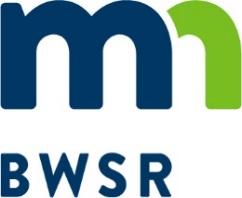 Proposal FormAPPLICANT INFORMATIONPROJECT INFORMATIONGENERAL INFORMATIONThis form is for the submission of third-party wetland bank project proposals to the Minnesota Board of Water and Soil Resources (BWSR) for the Wetland Banking Program 2021 Request for Proposal (RFP). Incomplete proposals will not be considered.   Project proposers must also complete and submit all other forms required for this option as specified in the third-party project credit proposal checklist.  List of Figures:List and label all figures in the order in which they are referenced in this submission form. The following figures are required (reference them in applicable sections of the narrative):Figure 1: Site Location MapFigure 2: Minor Watershed (DNR 5-digit HUC) Map (show location of site within minor watershed)Figure 3: Existing Wetlands Map (approved delineation or estimate based on best available data)Figure 4: Existing Conditions Vegetation Map (current dominant vegetative cover of site and surrounding area)Figure 5: Map of Proposed Easement Boundaries (preferably overlaid on topo map and/or aerial photo)Figure 6: Credit Area Map (see item #5)Figure 7: Credit Release Schedule (see item #6)Figure 8: Concept Plan Map showing anticipated construction features (berms, control structures, inlets, etc.)Do not leave any of the following sections or subsections blank. For items 2 through 8 below, applicants have the option of providing the information or referencing their most recent wetland bank submittal (by name and date).  If a wetland bank submittal is referenced, BWSR will use the information from the document referenced in the evaluation of the project.  Applicants are strongly encouraged to provide the most recent information about their project for the evaluation process.  Regulatory Review Status and Application HistoryIdentify and discuss the extent of any review and comments received to date. Identify the name and submittal date of each bank review document prepared for the site and provide copies of all review comments provided by local, state, and federal review entities.Proposed Bank Easement DescriptionDescribe the proposed easement boundary (a figure is required for a complete submittal) in terms of its location (e.g. coincides with property line, follows road or ditch right-of-way boundary, etc.) and the reasons for including or excluding certain areas (e.g. excludes field road to allow access to adjacent property, etc.).Existing ConditionsProvide a description of existing physical conditions of the bank site and surrounding area including current land use, vegetation, roads, structures, wells, utility lines, hydrology, etc.  Describe sources of water and flow directions and identify tiles, ditches and any other drainage components on or near the site. Also include a discussion of existing wetlands on the site based on wetland delineations or determinations previously conducted and approved. Include and reference figures to supplement the narrative. Attach and reference supporting documents as necessary.Historical ConditionsProvide an assessment of historical site conditions from pre-settlement to current condition. Utilize historical air photos, soils information, and other available information sources to estimate historical conditions based on available evidence. Discuss the extent of restoration proposed and describe any constraints that prevent full restoration (such as access to other lands, need to maintain drainage from other properties, etc.). Attach and reference supporting documents as necessary.CreditingIdentify credit areas on a Credit Area Map and complete the following Wetland Bank Credit Allocation Table. This table must address all credits from the bank and not just those offered to the State under this proposal.1As identified by MN Statutes Chapter 8420.056.Subp. 2	Upland Buffer AreasSubp. 3	Restoration of Completely Drained or Filled Wetland AreasSubp. 4	Restoration of Partially Drained or Filled Wetland AreasSubp. 5	Vegetative Restoration of Farmed WetlandsSubp. 8	Restoration and Protection of Exceptional Natural Resource ValueNo Credit  Portions of planned easement area not subject to creditCultivated Field Crediting (CFC) Hydrologic and vegetative restoration of drained or filled wetland in cultivated fields2Wetland types based on the Eggers and Reed Wetland Plants and Plant Communities of Minnesota and Wisconsin3Acres of land within the planned bank easement that corresponds to the identified credit action. The sum total of these acres must equal the total amount of land within the planned easement area.  All acreage amounts should be reported to one decimal.4Credit amounts should be reported to four decimals.Credit Release ScheduleProvide an estimated credit release schedule in table format that specifies the type, amount, and date (by quarter of each calendar year) credits would be expected to be approved for deposit under both the state and federal programs.  This forecast should cover the release of all credits from the bank and not just those offered to the State under this proposal and should be consistent with current agency guidance on credit release schedules for wetland banks. Construction PlanDiscuss the general design approach proposed to achieve the planned restoration goals such as disabling drainage systems, diverting water, etc. Describe anticipated construction features of the project (berms, tile breaks, scrapes, control structures, etc.) and their purpose. Discuss soils, topography, and hydrology as it relates to the conceptual construction plan. Identify and discuss any anticipated investigations that will be needed prior to development of a final construction plan (soil borings, etc.).Project Implementation TeamIdentify responsible persons/entities for wetland bank application preparation, engineering, vegetation, monitoring, and credit requests. Otherwise, discuss the process to obtain the necessary technical expertise for completing this project. Discuss the general qualifications of team members in terms of their experience and training. Do not include resumes or detailed descriptions of past projects.Credit ProposalEnter the cost per credit for each wetland credit type; do not enter a range. The cost per credit is the bid for selling credits produced by this project to BWSR.  The credits identified below must be scheduled to be deposited in the landowner/sponsor’s account no later than January 31, 2024 in accordance with the schedule provided in item #5 of this form. SignatureBy signing this form, I am authorizing my proposal to be reviewed for BWSR’s Wetland Banking Program 2021 proposal solicitation.  I am familiar with the information contained in this submittal and, to the best of my knowledge and belief, all information is true, complete, and accurate.  I understand that submission of this form and associated information does not constitute a request for a wetland banking plan approval, but will result in BWSR and other interagency review team members evaluating the project for inclusion in the bank program. I understand that if my project is selected for the program, that selection does not constitute a formal decision nor imply that a banking application will be approved by the Wetland Conservation Act Local Government Unit or the U.S. Army Corps of Engineers.  If I am not the fee title owner of property involved in the bank plan proposal, I have obtained permission from the fee title owner to allow BWSR and other members of the Technical Evaluation Panel reasonable access to the property prior to easement conveyance for purposes of the review. Applicant Full NameApplicant Full NameApplicant Full NameApplicant Full NameApplicant Full NameApplicant Full NameApplicant Full NameApplicant Full NameApplicant Full NameApplicant Full NameApplicant Full NameApplicant Full NameApplicant Full NameComplete Mailing Address (Street, RFD, Box No.)Complete Mailing Address (Street, RFD, Box No.)Complete Mailing Address (Street, RFD, Box No.)Complete Mailing Address (Street, RFD, Box No.)Complete Mailing Address (Street, RFD, Box No.)Complete Mailing Address (Street, RFD, Box No.)CityCityCityStateStateStateZip CodePhone Number (Primary)Phone Number (Primary)Phone Number (Primary)Phone Number (Secondary)Phone Number (Secondary)Phone Number (Secondary)Phone Number (Secondary)E-Mail AddressE-Mail AddressE-Mail AddressE-Mail AddressE-Mail AddressE-Mail AddressSponsor’s Relationship to PropertySponsor’s Relationship to PropertySponsor’s Relationship to PropertySponsor’s Relationship to PropertySponsor’s Relationship to PropertySponsor’s Relationship to PropertySponsor’s Relationship to PropertySponsor’s Relationship to PropertySponsor’s Relationship to PropertySponsor’s Relationship to PropertySponsor’s Relationship to PropertySponsor’s Relationship to PropertySponsor’s Relationship to PropertyFee Title OwnerContract for Deed OwnerContract or Agreement with LandownerContract or Agreement with LandownerContract or Agreement with LandownerOther:Project Name (if known)Project Name (if known)Project Name (if known)CountyCountyEst. Easement Size (acres)Township NameSection No.Township No.Range No.Map IDAction Eligible for Credit 1Credit Type2Acres3% CreditCredits4TOTAL EASEMENT SIZE:0.00TOTAL:0.00Credit Type1Cost per CreditNumber of Credits2Total Credit Cost3Total41Wetland types based on the Eggers and Reed Wetland Plants and Plant Communities of Minnesota and Wisconsin2Credit amounts should be reported to four decimals.3Cost is the product of the cost per credit and the number of credits for each wetland type.4For the “Total” row, sum the number for all credit types in the number of credits column and the cost for each credit type in the cost column.1Wetland types based on the Eggers and Reed Wetland Plants and Plant Communities of Minnesota and Wisconsin2Credit amounts should be reported to four decimals.3Cost is the product of the cost per credit and the number of credits for each wetland type.4For the “Total” row, sum the number for all credit types in the number of credits column and the cost for each credit type in the cost column.1Wetland types based on the Eggers and Reed Wetland Plants and Plant Communities of Minnesota and Wisconsin2Credit amounts should be reported to four decimals.3Cost is the product of the cost per credit and the number of credits for each wetland type.4For the “Total” row, sum the number for all credit types in the number of credits column and the cost for each credit type in the cost column.1Wetland types based on the Eggers and Reed Wetland Plants and Plant Communities of Minnesota and Wisconsin2Credit amounts should be reported to four decimals.3Cost is the product of the cost per credit and the number of credits for each wetland type.4For the “Total” row, sum the number for all credit types in the number of credits column and the cost for each credit type in the cost column.Signature of Project SponsorDate